Приложение № 5Заявочный листдля участия в соревнованиях по хоккею с шайбой среди подростковых клубов нефтяного региона РТ на Кубок АНО АХК «Нефтяник»сезона 2023 – 2024г.г.Команда «_______________________» г.____________________________Руководящий состав командыМедицинское учреждение ______________________________________________Допущено количество игроков _______________________________/прописью/                                                           Глав. врач______________/_______________________                                                                                                                                                                                                                      (подпись)               ( расшифровка подписи)                                                                                                                                                                                                                    Тренер команды _____________________Требования к оформлению заявочного листаЗаявочный лист в двух экземплярах, согласно формы в печатном виде.Обязательно иметь оригиналы паспортов и свидетельств о рожденииКсерокопия паспорта и свидетельства о рожденииСогласие родителей (для игроков команды младше возрастного минимума)В случае нарушений в оформлении заявочной документации, команда к соревнованиям не допускается.«ЗАРЕГИСТРИРОВАНО»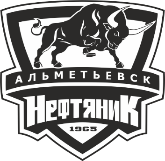 «УТВЕРЖДАЮ»Начальник отделалюбительского хоккеяРуководитель______________________Исполнительного комитета________________муниципального района     ___________________/С.С. Нагорнов/________________/_________________/«______»_________________ 2023 г.«_______» _____________________ 2023 г№/пФИО полностьюДата рожденияДомашний адресПаспорт/свидетельство о рожденииВиза врача/печать1№/пФИО полностьюДата рожденияДомашний адресТелефонЗанимаемая должность1